          Year Group:   Year 1                         Week beginning: Monday June 1st 2020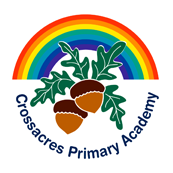 DayMaths ActivitiesEnglish ActivitiesOther Subject ActivitiesOther Subject ActivitiesMondayhttps://www.bbc.co.uk/bitesize/articles/zf4vbdmCompare length and height and learn some new words to use to help you. Can you compare some objects around you and draw them to show how they are different? https://www.youtube.com/watch?v=OaX_zGZO0Y8Watch the video of the Beegu story. Make up some sentences about Beegu and write them. Where has Beegu come from? What does Beegu look like? What do you think she likes to do for fun?Phonicshttps://new.phonicsplay.co.uk/Play the phonics game Picnic on Pluto choosing the correct Phase, 2, 3, 4 or 5. Try each Phase and challenge yourself.Afternoonhttps://www.youtube.com/watch?v=d85dw-AcAaUWatch and take part in the yoga video and travel to space.Spend some time with your grown-ups or teacher (circletime) and set yourself a challenge each day- e.g. go outside and find some natural objects in the garden (leaves/twigs) and make a picture.Look around and see if you can find 5 things that are bigger/smaller than you, can you find the tallest/shortest one? Can you make a tally chart of how many trees/houses/ people/cars you can see?Tuesdayhttps://www.bbc.co.uk/bitesize/articles/zbwc92pFind out how to measure using your hands or an object. How long is the table or your bed when your use your hand to measure it? What else can you measure?Can you draw a picture of Beegu and then describe her in sentences with describing words (adjectives). Can you write sentences with more than one adjective to describe her?Phonicshttps://new.phonicsplay.co.uk/Play the phonics game Picnic on Pluto choosing the correct Phase, 2, 3, 4 or 5. Try each Phase and challenge yourself.Afternoonhttps://www.youtube.com/watch?v=d85dw-AcAaUWatch and take part in the yoga video and travel to space.Spend some time with your grown-ups or teacher (circletime) and set yourself a challenge each day- e.g. go outside and find some natural objects in the garden (leaves/twigs) and make a picture.Look around and see if you can find 5 things that are bigger/smaller than you, can you find the tallest/shortest one? Can you make a tally chart of how many trees/houses/ people/cars you can see?Wednesdayhttps://www.bbc.co.uk/bitesize/articles/zrq98xsCan you solve the word problems when measuring length and height? Remember the words you learnt yesterday to help you. Can you make some word problems of your own?https://www.youtube.com/watch?v=RBWT8x8RaMoWatch the short film of Beegu and make up your own story board about Beegu and her adventures on Earth. You can draw pictures or even make models of Beegu and her travels.Phonicshttps://new.phonicsplay.co.uk/Play the phonics game Picnic on Pluto choosing the correct Phase, 2, 3, 4 or 5. Try each Phase and challenge yourself.Afternoonhttps://www.youtube.com/watch?v=d85dw-AcAaUWatch and take part in the yoga video and travel to space.Spend some time with your grown-ups or teacher (circletime) and set yourself a challenge each day- e.g. go outside and find some natural objects in the garden (leaves/twigs) and make a picture.Look around and see if you can find 5 things that are bigger/smaller than you, can you find the tallest/shortest one? Can you make a tally chart of how many trees/houses/ people/cars you can see?Thursdayhttps://www.bbc.co.uk/bitesize/articles/z428wtyCompare the mass of objects, heavier and lighter, using the symbols for more than and less than to help you. Can you find some objects around you that you can compare?https://www.youtube.com/watch?v=OaX_zGZO0Y8Watch the story again. What is the setting of the story? Who is the main character? What happens at the beginning? What happens in the middle? What happens at the end of the story?Phonicshttps://new.phonicsplay.co.uk/Play the phonics game Picnic on Pluto choosing the correct Phase, 2, 3, 4 or 5. Try each Phase and challenge yourself.Afternoonhttps://www.youtube.com/watch?v=d85dw-AcAaUWatch and take part in the yoga video and travel to space.Spend some time with your grown-ups or teacher (circletime) and set yourself a challenge each day- e.g. go outside and find some natural objects in the garden (leaves/twigs) and make a picture.Look around and see if you can find 5 things that are bigger/smaller than you, can you find the tallest/shortest one? Can you make a tally chart of how many trees/houses/ people/cars you can see?Fridayhttps://www.bbc.co.uk/bitesize/articles/zhvf382Today is Challenge Day, there are lots of word problems, counting, adding and subtraction problems to solve. Can you make up some word problems of your own?https://www.twinkl.co.uk/resource/space-star-biscuits-recipe-t-tp-7505Look at the recipe for space star biscuits- Beegu loves them! Write a list of ingredients that Beegu will need to make them. Why not make them at home? Can you write about how you made them?Phonicshttps://new.phonicsplay.co.uk/Play the phonics game Picnic on Pluto choosing the correct Phase, 2, 3, 4 or 5. Try each Phase and challenge yourself.Afternoonhttps://www.youtube.com/watch?v=d85dw-AcAaUWatch and take part in the yoga video and travel to space.Spend some time with your grown-ups or teacher (circletime) and set yourself a challenge each day- e.g. go outside and find some natural objects in the garden (leaves/twigs) and make a picture.Look around and see if you can find 5 things that are bigger/smaller than you, can you find the tallest/shortest one? Can you make a tally chart of how many trees/houses/ people/cars you can see?